UNITED NATIONS  NATIONS UNIES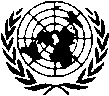 EDUCATION GRANT AND RELATED BENEFITSCLAIM FOR PAYMENT AND/OR REQUEST FOR ADVANCE INSTRUCTIONS: Parts I and II of this form are mandatory.  In addition, please complete:Part III if you are submitting an education grant claim for the school year that ended; andPart IV if you are submitting a request for an education grant advance for the next school year.For each child, attach documentation to substantiate the amounts requested/claimed. * Please provide an itemized list of admissible expenses with name of provider, dates and proof of payment as an attachment to this applicationPart I-   REQUEST/CLAIM AND CERTIFICATIONI request an advance against the education grant and related benefits for the academic year20       to 20        AND/OR I claim the education grant and related benefits for the academic year 20       to 20        I understand: That any advance will be recovered from my salary if a claim for payment is not submitted within the set deadline; My obligation to retain for five years the supporting documentation in its original form or scanned copies certified as seen by a UN official and to submit it upon request for monitoring and compliance purposes;My obligation to promptly inform the Organization of any changes in the information or estimates provided in support of my request/claim;That the Organization may conduct a compliance review of my requests or claims;The consequences of submitting incomplete, unsubstantiated or false information, as discussed in section 10.4 of ST/AI/2018/1.I attest:To the correctness of the information provided herewith;That I have disclosed all scholarships, bursaries or similar grants received from the school or any other entity in respect of the child/children; That no other education grant is being paid in respect of the child/children for the periods indicated;That during the year(s) of the claim I am submitting, (select the option that applies)   I have not been telecommuting on flexible working arrangements from my home country or country of permanent residence; OR   I have been telecommuting on flexible working arrangements from my home country or country of permanent residence on these dates (please specify dates using dd/mm/yyyy format):  From           to        I authorize the United Nations to contact the educational institution directly and to request any information or documentation related to the present request and/or claimSignature of staff member:_                                                         Date: _____     ______                 (Typed signature is acceptable)                              (dd/mm/yyyy)UNITED NATIONS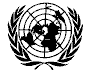 CLAIM FOR PAYMENT OF EDUCATION GRANT AND RELATED BENEFITSAND/OR ADVANCE AGAINST THE EDUCATION GRANT AND RELATED BENEFITSCLAIM FOR PAYMENT OF EDUCATION GRANT AND RELATED BENEFITSAND/OR ADVANCE AGAINST THE EDUCATION GRANT AND RELATED BENEFITSCLAIM FOR PAYMENT OF EDUCATION GRANT AND RELATED BENEFITSAND/OR ADVANCE AGAINST THE EDUCATION GRANT AND RELATED BENEFITSCLAIM FOR PAYMENT OF EDUCATION GRANT AND RELATED BENEFITSAND/OR ADVANCE AGAINST THE EDUCATION GRANT AND RELATED BENEFITSCLAIM FOR PAYMENT OF EDUCATION GRANT AND RELATED BENEFITSAND/OR ADVANCE AGAINST THE EDUCATION GRANT AND RELATED BENEFITSCLAIM FOR PAYMENT OF EDUCATION GRANT AND RELATED BENEFITSAND/OR ADVANCE AGAINST THE EDUCATION GRANT AND RELATED BENEFITSCLAIM FOR PAYMENT OF EDUCATION GRANT AND RELATED BENEFITSAND/OR ADVANCE AGAINST THE EDUCATION GRANT AND RELATED BENEFITSCLAIM FOR PAYMENT OF EDUCATION GRANT AND RELATED BENEFITSAND/OR ADVANCE AGAINST THE EDUCATION GRANT AND RELATED BENEFITSCLAIM FOR PAYMENT OF EDUCATION GRANT AND RELATED BENEFITSAND/OR ADVANCE AGAINST THE EDUCATION GRANT AND RELATED BENEFITSCLAIM FOR PAYMENT OF EDUCATION GRANT AND RELATED BENEFITSAND/OR ADVANCE AGAINST THE EDUCATION GRANT AND RELATED BENEFITSPart II.   Staff member: Part II.   Staff member: Part II.   Staff member: Part II.   Staff member: Part II.   Staff member: Part II.   Staff member: Part II.   Staff member: Part II.   Staff member: Part II.   Staff member: Part II.   Staff member: Part II.   Staff member: Part II.   Staff member: Last name of staff member Last name of staff member Last name of staff member FirstMiddle initial  Middle initial  Index No.LevelDept. or Div.Dept. or Div.Email.Email.Type of appointmentType of appointmentType of appointmentExpiry dateDid you join the organization after the start of the school year?   Yes        No   Did you join the organization after the start of the school year?   Yes        No   Did you join the organization after the start of the school year?   Yes        No   Home countryDuty stationDuty stationDuty stationType of visaIs the child’s other parent a staff member of the United Nations common system?Is the child’s other parent a staff member of the United Nations common system?Is the child’s other parent a staff member of the United Nations common system?  Yes                 NoIf yes, is the other parent requesting an advance/claiming education grant as well?If yes, is the other parent requesting an advance/claiming education grant as well?If yes, is the other parent requesting an advance/claiming education grant as well?If yes, is the other parent requesting an advance/claiming education grant as well?If yes, is the other parent requesting an advance/claiming education grant as well?If yes, is the other parent requesting an advance/claiming education grant as well?If yes, is the other parent requesting an advance/claiming education grant as well?  Yes                 NoChild’s name Date of birth (day/month/year)Name of school or university attendedLocation of school (city, country)Level of instruction(class or grade)Part III.   Claim for education grant and related benefits:Part III.   Claim for education grant and related benefits:Part III.   Claim for education grant and related benefits:Part III.   Claim for education grant and related benefits:Part III.   Claim for education grant and related benefits:Part III.   Claim for education grant and related benefits:Part III.   Claim for education grant and related benefits:Part III.   Claim for education grant and related benefits:Part III.   Claim for education grant and related benefits:Part III.   Claim for education grant and related benefits:Part III.   Claim for education grant and related benefits:Part III.   Claim for education grant and related benefits:Academic year(from – to)Day/month/year – day/month/yearDay/month/year – day/month/yearDay/month/year – day/month/yearDay/month/year – day/month/yearDay/month/year – day/month/yearDay/month/year – day/month/yearDay/month/year – day/month/yearDay/month/year – day/month/yearDay/month/year – day/month/yearDay/month/year – day/month/yearDay/month/year – day/month/yearChild attended school (from – to)Day/month/year – day/month/yearDay/month/year – day/month/yearDay/month/year – day/month/yearDay/month/year – day/month/yearDay/month/year – day/month/yearDay/month/year – day/month/yearDay/month/year – day/month/yearDay/month/year – day/month/yearDay/month/year – day/month/yearDay/month/year – day/month/yearDay/month/year – day/month/yearTotal cost from academic institution (attach form P.41)Currency and amountCurrency and amountCurrency and amountCurrency and amountCurrency and amountCurrency and amountCurrency and amountCurrency and amountCurrency and amountCurrency and amountCurrency and amountTuition in mother tongue (attach form P.41/A)Currency and amountCurrency and amountCurrency and amountCurrency and amountCurrency and amountCurrency and amountCurrency and amountCurrency and amountCurrency and amountCurrency and amountCurrency and amountOther admissible expenses not included in P.41 forms *Currency and amountCurrency and amountCurrency and amountCurrency and amountCurrency and amountCurrency and amountCurrency and amountCurrency and amountCurrency and amountCurrency and amountCurrency and amountScholarship, bursary or similar grant (provide details in attachment if not certified by the school in P.41)Currency and amountCurrency and amountCurrency and amountCurrency and amountCurrency and amountCurrency and amountCurrency and amountCurrency and amountCurrency and amountCurrency and amountCurrency and amountBoarding assistanceCheck box     Check box     Check box     Check box     Check box     Check box     Check box     Check box     Check box     Check box     Check box     Child was boarding (from – to)Day/month/year – day/month/yearDay/month/year – day/month/yearDay/month/year – day/month/yearDay/month/year – day/month/yearDay/month/year – day/month/yearDay/month/year – day/month/yearDay/month/year – day/month/yearDay/month/year – day/month/yearDay/month/year – day/month/yearDay/month/year – day/month/yearDay/month/year – day/month/yearPart IV.   Request for advance against the education grant and related benefitsPart IV.   Request for advance against the education grant and related benefitsPart IV.   Request for advance against the education grant and related benefitsPart IV.   Request for advance against the education grant and related benefitsPart IV.   Request for advance against the education grant and related benefitsPart IV.   Request for advance against the education grant and related benefitsPart IV.   Request for advance against the education grant and related benefitsPart IV.   Request for advance against the education grant and related benefitsPart IV.   Request for advance against the education grant and related benefitsPart IV.   Request for advance against the education grant and related benefitsPart IV.   Request for advance against the education grant and related benefitsPart IV.   Request for advance against the education grant and related benefitsAcademic year(from – to)Day/month/year – day/month/yearDay/month/year – day/month/yearDay/month/year – day/month/yearDay/month/year – day/month/yearDay/month/year – day/month/yearDay/month/year – day/month/yearDay/month/year – day/month/yearDay/month/year – day/month/yearDay/month/year – day/month/yearDay/month/year – day/month/yearDay/month/year – day/month/yearI have attached a list of admissible expenses for next year   I have attached a list of admissible expenses for next year   I have attached a list of admissible expenses for next year   I have attached a list of admissible expenses for next year   I have attached a list of admissible expenses for next year   I have attached a list of admissible expenses for next year    I have attached a list of admissible expenses for next year    I have attached a list of admissible expenses for next year    I have attached a list of admissible expenses for next year    I have attached a list of admissible expenses for next year    I have attached a list of admissible expenses for next year    I have attached a list of admissible expenses for next year    